                                                                               Arras, le 26 octobre 2015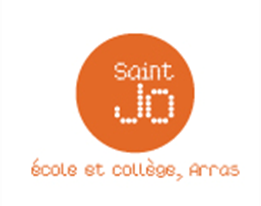 ARRAS TERRE DE MEMOIRELA VIE QUOTIDIENNE A L’ARRIERE DU FRONT DE PART ET D’AUTRE DE L’OCEAN        ANNEXE N°1 : PRESENTATION DU PROJET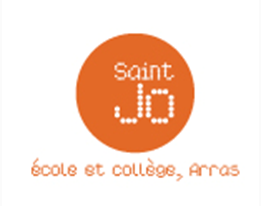 DEUX OBJECTIFSEcrire UNE PIECE DE THEATRE à plusieurs mains, qui retrace la vie de deux familles de chaque côté de l’océan pendant la Première Guerre Mondiale 	Une famille arrageoise et une famille canadienne racontent la bataille d’Arras en avril 1917 à travers les lettres envoyées du front par leurs proches. Elles évoquent aussi les difficultés quotidiennes liées aux absents et aux conséquences des combats.UNE CREATION ARTISTIQUE consiste à ériger « un Monument pour la Paix ».	La pièce se conclura par la mise en lumière du Monument pour la Paix, réalisé par les élèves du collège (et les élèves canadiens) avec l’aide du Collectif d’Artistes Arrageois.PARTICIPANTS: Élèves volontaires, de la 5ème à la 3ème. Modalités : Qui présente le projet aux élèves ?	Qui signale les compétences attendues ?Aimer faire des recherches – Aimer écrireAimer le théâtre – Aimer jouer et se mettre en scèneAimer danser ? Aimer chanter – Jouer d’un instrumentAimer créer : Dessiner – Représenter en 3D...ENCADRANTS : Mme AGATHE LECLERCQ, professeur d’Histoire - Mme ANNE LETOMBE, professeur d’Arts Plastiques - Mme SANDRINE LASSERON, professeur documentaliste - Mme LUDIVINE VEYS, M. MAXIME TRINEL, professeurs de musique - Mme AUDREY PARENT, professeur d’AnglaisCALENDRIER : 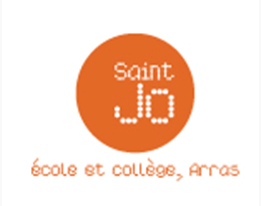 ANNEXE N°2 : Se documenter et collecter l’informationANNEXE N°3 : projet documentation(En préparation)QUOI ? UN PROJET : Représenter une pièce de théâtre écrite à plusieurs mains 		 Dévoiler « un Moment pour la Paix »AVEC UNE THEMATIQUE : La vie à l’arrière pendant la Grande Guerre de part et d’autre de l’océanET UN CONTEXTE HISTORIQUE : La bataille d’Arras, le 9 avril 1917, et l’engagement des troupes canadiennesQUI ? DES PARTICIPANTS : élèves volontaires, de la 5ème à la 3ème (Associés à un établissement scolaire canadien ?)DES ENCADRANTS : Mme AGATHE LECLERCQ, professeur d’Histoire - Mme ANNE LETOMBE, professeur d’Arts Plastiques - Mme SANDRINE LASSERON, professeur documentaliste - Mme LUDIVINE VEYS, M. MAXIME TRINEL, professeurs de musique - Mme AUDREY PARENT, professeur d’AnglaisDES PARTENAIRES : La ville d’Arras - M. LAURENT WIART, Directeur du réseau de lecture publique (Médiathèque d’Arras et Fonds patrimonial) - Mme SANDRINE LAURENT GARCIA du Collectif ARTZIMUT - Les Archives départementales OÙ ?OÙ ?CHOIX D’UN LIEU POUR LA REPRESENTATION Le Casino d’Arras ? En extérieur dans un lieu de Mémoire (Vimy, Lorette ?) CHOIX D’UN LIEU POUR LA REPRESENTATION Le Casino d’Arras ? En extérieur dans un lieu de Mémoire (Vimy, Lorette ?) QUAND ?QUAND ?DE JANVIER A JUIN 2016Mise en place et avancée du projetSEPTEMBRE 2016 6 FEVRIER 2017Mise en scène – Répétitions - Fabrication du « Monument de la Paix »MARS 2017Accueil des Canadiens – Visite des lieux mémoriels - Représentation – Dévoilement du monumentCOMMENT ?TRAVAIL DE MISE EN PERSPECTIVE Travailler avec un groupe d’élèves canadiens qui mettront en scène la vie d’une famille canadienne pendant la Grande GuerreDe même, ils pourront réaliser une partie du Monument pour le Paix, ou leur propre Monument pour la Paix qu’ils viendront déposer en cadeau sur la terre où sont tombés leurs aïeuxQUELS MOYENS ? BUDGET PREVISIONNELNombre de participantsVisite / activitéPrix20 élèvesCarrière Wellington404,44 €Bus Vimy/Lorette600 €Battlefields Experiment + bus1000 €Estaminet360 €Cinéma200 €Expo Collège : frais de déplacement500 €Expo CM1-CM2 : bus 100 €Matériel (affiches / crayons…)500 €Monument pour la Paix2000 - 3000 €Location théâtre / costumes…800€ + 1000€TOTAL10104,44 €TOTAL AVEC CANADIENS12108,88 €3 PHASESPROGRESSION DU PROJETDe janvier à juin 2016Recherches et collecte d’informationsSynthétiser les recherches dans un AbécédairePartage avec les élèves de CM1-CM2 : présentation et explications faites par les collégiens de Nos ancêtres, ces hérosDécouvrir la pièce de Fabienne PacchianaÉcriture de la pièce (10 tableaux)Etude de projet « Monument de la paix »Janvier 2016 : Prise de contact avec les Canadiens : correspondance (mail / Skype…)De septembre 2016 à mars 2017Finalisation de l’écriture de la pièceMise en scène et répétitions (Texte-Musique/Chants)Réalisation du « Monument »Correspondance avec les CanadiensMars 2017Accueil des CanadiensCircuit de la Mémoire : Visite de Notre Dame de Lorette - L’anneau de la Mémoire - Visite de la Carrière Wellington - Visite du Mémorial de VimyReprésentation DévoilementTEMPS CONSACREMOYENS MIS A DISPOSITION La pause méridienneLes heures de permanencesLes EPIs ???Le CDIL’espace numériqueL’ouverture d’un blog ?Des visitesDes rencontresExposition au collège : Nos ancêtres, ces héros ???OBJECTIFSCONTENUOBJECTIF N 1Comprendre la vie à l’Arrière Raisons qui poussent un citoyen à s’engager : propagande dans les campagnes / vie de famille sans un ou plusieurs membres / stratégies de survie / contournement du dénuement / solitude / peur / réseaux? / circulation des biens, de l’argent / entraide / place de la femme / place de l’enfant…) Raisons qui poussent un citoyen à s’engager : propagande dans les campagnes / vie de famille sans un ou plusieurs membres / stratégies de survie / contournement du dénuement / solitude / peur / réseaux? / circulation des biens, de l’argent / entraide / place de la femme / place de l’enfant…) OBJECTIF N°2Comprendre la vie sur le Front et découvrir les invariantsLa vie dans les tranchées ou dans les tunnels / Le manque d’hygiène / Les bombes / La fraternité / La solitude / Les souffrances : le froid, la boue, les blessures / La mort des frères d’armes / Le mal du pays / Les correspondances / Le besoin de rassurer les siens / La censure...La vie dans les tranchées ou dans les tunnels / Le manque d’hygiène / Les bombes / La fraternité / La solitude / Les souffrances : le froid, la boue, les blessures / La mort des frères d’armes / Le mal du pays / Les correspondances / Le besoin de rassurer les siens / La censure...OBJECTIF N°3Découvrir ce que fut la bataille d’Arras en avril 1917Une bataille « surprise » / Le rôle des 400 tunneliers néo-zélandais / Une ville sous la ville / Un front d’où s’élancent les troupes de l’Empire britannique / Un front qui va de la crête de Vimy à la plaine de Bullecourt / Une bataille « surprise » / Le rôle des 400 tunneliers néo-zélandais / Une ville sous la ville / Un front d’où s’élancent les troupes de l’Empire britannique / Un front qui va de la crête de Vimy à la plaine de Bullecourt / OBJECTIF N°4Prendre la mesure de l’engagement des soldats canadiensNombre de soldats canadiens engagés : 15 000 / 4 divisions qui combattent ensemble pour la première fois depuis le début de la guerre / La préparation : le creusement de 12 souterrains / Une mission : s’emparer de la crête de Vimy / Une victoire : la crête est conquise en quelques joursNombre de soldats canadiens engagés : 15 000 / 4 divisions qui combattent ensemble pour la première fois depuis le début de la guerre / La préparation : le creusement de 12 souterrains / Une mission : s’emparer de la crête de Vimy / Une victoire : la crête est conquise en quelques joursOBJECTIF N°5Mesurer le prix du sacrifice consenti10 600 tués et blessés lors de la bataille d’Arras / Le Mémorial de Vimy et ses 20 figures allégoriques dédié à la mémoire des 66 665 soldats canadiens tombés sur les champs de bataille de la Grande Guerre / Les cimetières autour d’Arras dans lesquels sont inhumés des soldats canadiens10 600 tués et blessés lors de la bataille d’Arras / Le Mémorial de Vimy et ses 20 figures allégoriques dédié à la mémoire des 66 665 soldats canadiens tombés sur les champs de bataille de la Grande Guerre / Les cimetières autour d’Arras dans lesquels sont inhumés des soldats canadiensMOYENS MIS EN PLACEMODALITÉSCarrière WellingtonBeffroi: Exposition sur la Destruction d’Arras (photos)Archives de la ville d’ArrasNotre Dame de Lorette / L’Anneau de la MémoireVimy : Monument CanadienSous-terrains d’ArrasBattlefields experiment tour : découverte des lieux des grandes bataillesSOUCHEZ ?LES VISITESLes civils dans la GuerreLa Place de la Femme (Exposition itinérante)LES EXPOSITIONSLes films ???CINÉMOVIDABruno BARRIER : le vélo pliant des chasseurs cyclistes et leur rôle déterminant dans les combats (présentation de l’objet et mannequin)Dominique DUSART : la représentation du Poilu sur les monuments aux mortsPierre PAVY : Conférence théâtralisée sur le Baron Rouge RENCONTRES – CONFÉRENCES(Propositions du CDI)RESTITUTION DES RECHERCHESMODALITÉSUn abécédaireFORMAT PAPIER ET NUMERIQUE(Power-Point ou Prezi)PARTAGER SES RECHERCHESMODALITÉSUn blog ? Plate-forme WORDPRESS(Coût : gratuit)